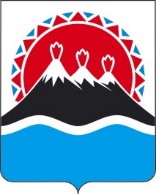 МИНИСТЕРСТВО СЕЛЬСКОГО ХОЗЯЙСТВА, ПИЩЕВОЙ И ПЕРЕРАБАТЫВАЮЩЕЙ ПРОМЫШЛЕННОСТИ КАМЧАТСКОГО КРАЯПРИКАЗг. Петропавловск-КамчатскийВ целях уточнения отдельных положений приказа Министерства сельского хозяйства, пищевой и перерабатывающей промышленности Камчатского края от 08.10.2018 № 29/131 «Об утверждении Порядка предоставления субсидии на возмещение части затрат по проведению почвенных агрохимических и эколого-токсикологических обследований земель сельскохозяйственного назначения Камчатского края» (далее – Приказ)ПРИКАЗЫВАЮ:1. Внести изменения в приложение к Приказу, изложив его в редакции согласно приложению к настоящему приказу.2. Настоящий приказ вступает в силу после дня его официального опубликования, за исключением пункта 2 части 12 Порядка, который вступает в силу с 1 января 2023 года.Приложение к приказу Министерства сельского хозяйства, пищевой и перерабатывающей промышленности Камчатского края«Приложение к приказу Министерства сельского хозяйства, пищевой и перерабатывающей промышленности Камчатского края от 08.10.2018 № 29/131Порядокпредоставления субсидий сельскохозяйственным товаропроизводителям на возмещение части затрат, связанных с проведением почвенных агрохимических и эколого-токсикологических обследований земель сельскохозяйственного назначения Камчатского края (далее – Порядок)1. Настоящий Порядок регулирует вопросы определения объема и предоставления субсидий в целях достижения результата основного мероприятия 1.3. «Поддержка отдельных подотраслей растениеводства» подпрограммы 1 «Развитие растениеводства и мелиорации земель сельскохозяйственного назначения» государственной программы Камчатского края «Развитие сельского хозяйства и регулирование рынков сельскохозяйственной продукции, сырья и продовольствия Камчатского края», утвержденной постановлением Правительства Камчатского края от 29.11.2013 № 523-П (далее – Госпрограмма), и определяет цели, порядок и условия предоставления за счет средств краевого бюджета субсидии сельскохозяйственным товаропроизводителям на возмещение части затрат (без учета налога на добавленную стоимость), связанных с проведением почвенных агрохимических и эколого-токсикологических обследований земель сельскохозяйственного назначения Камчатского края (далее – субсидия).Для получателей субсидии, использующих право на освобождение от исполнения обязанностей налогоплательщика, связанных с исчислением и уплатой налога на добавленную стоимость, и предоставивших сведения, подтверждающие такое право, возмещение части затрат осуществляется исходя из суммы расходов на приобретение товаров (работ, услуг), включая сумму налога на добавленную стоимость.2. Министерство сельского хозяйства, пищевой и перерабатывающей промышленности Камчатского края (далее – Министерство) осуществляет функции главного распорядителя бюджетных средств, до которого как получателя бюджетных средств, доведены лимиты бюджетных обязательств на предоставление субсидии в соответствующем финансовом году и плановом периоде в соответствии с бюджетным законодательством Российской Федерации.Субсидия предоставляется в пределах лимитов бюджетных обязательств, доведенных в установленном порядке до Министерства.Субсидия предоставляется в период реализации основного мероприятия 1.3. «Поддержка отдельных подотраслей растениеводства» подпрограммы 1 «Развитие растениеводства и мелиорации земель сельскохозяйственного назначения» Госпрограммы.3. Для целей настоящего Порядка используются следующие понятия:1) участники отбора – заявители, направившие заявку в Министерство, в сроки, установленные в объявлении о проведении отбора на получение субсидии в целях возмещения части затрат, связанных с проведением почвенных агрохимических и эколого-токсикологических обследований земель сельскохозяйственного назначения Камчатского края;2) получатели субсидии – участники отбора, прошедшие отбор и по которым принято решение о заключении соглашения на предоставлении субсидии на возмещение части затрат, связанных с проведением почвенных агрохимических и эколого-токсикологических обследований земель сельскохозяйственного назначения Камчатского края.4. Субсидия предоставляется получателям субсидии в целях возмещения части фактически понесенных затрат, связанных с проведением почвенных агрохимических и эколого-токсикологических обследований земель сельскохозяйственного назначения Камчатского края по следующим направлениям расходов:1) подготовка к почвенному агрохимическому и эколого-токсикологическому обследованию: - подготовка планово-картографической основы землепользования хозяйства; определение местонахождения земельных участков в соответствии с границами, определенными на кадастровой карте; выделение границ обследуемых земель сельскохозяйственного назначения; определение типов, подтипов почв обследуемых земельных участков в соответствии с почвенной картой; изучение и систематизация материалов обследования прошлых лет, подготовка снаряжения (тара для почвенных проб, буры, совки, лопаты и др.);- рекогносцировочный осмотр и нанесение на план внутрихозяйственного землеустройства границ контуров, нанесение сетки элементарных участков и их нумерация;2) проведение почвенного агрохимического и эколого-токсикологического обследование земель сельскохозяйственного назначения – ориентировка в поле для уточнения границ отдельно обрабатываемых участков; разбивка поля на маршрутные ходы и уточнение границ элементарных участков на картографической основе; отбор точечных проб для составления объединенной пробы (ГОСТ Р 58595-2019 «Почвы. Отбор проб», МУ по проведению комплексного мониторинга плодородия почв земель сельскохозяйственного назначения, утв. Министром сельского хозяйства Российской Федерации А.В. Гордеевым 24.09.2003); заполнение полевого дневника (журнала), оформление этикеток; высушивание и пересыпка почвенных проб в пакеты (коробки); составление сопроводительной ведомости и упаковка проб в тару) с учетом накладных расходов (ГСМ, тара для почвенных проб, этикетки);3) выполнение массовых анализов (исследований) почвенных образцов по определению агрохимических показателей плодородия почв и эколого-токсикологических показателей безопасности почв: актуальная кислотность (рН сол.), подвижные формы калия и фосфора, органическое вещество, азот нитратный, обменный аммоний, обменные (подвижные) формы кальция, магния и алюминия, гидролитическая кислотность, подвижные форма серы, подвижных соединений микроэлементов: бор и молибден, кислоторастворимые и подвижные соли металлов: железо, марганец, кобальт, кадмий, цинк, медь, свинец - приемка, регистрация, разборка проб; размол почв и подготовка к анализу; перемещение контейнеров с пробами в весовую лабораторию, приготовление реактивов и растворов, подготовка приборов и оборудования к работе, взятие навесок, проведение анализов, обработка и занесение результатов анализов в журнал (ведомость);4) камеральная обработка материалов почвенного агрохимического и эколого-токсикологического обследования – нанесение на картографическую основу паспортизуемых участков, их площадей и показателей агрохимической характеристики почв, вычисление площадей по элементам агрохимических показателей почв, камеральная обработка данных по тяжелым металлам (подготовка заключения по содержанию ТМ в почвах);5) составление авторского оригинала картограмм и изготовление копий картограмм по содержанию в почве обменного калия; подвижного фосфора, подвижного железа и микроэлементов, картограмма кислотности почв – корректировка планово-картографической основы, вычисление площадей паспортизуемых участков, увязка результатов вычисления с площадью контуров земель сельскохозяйственного назначения; составление сводной ведомости по отдельным полям, участкам, систематизация данных агрохимических анализов почв; нанесение показателей на оттиск, выделение агрохимических контуров, их окраска, нанесение условных обозначений; составление экспликации;6) составление отчета по результатам агрохимических изысканий – агрохимическая характеристика почв пашни и других видов земель сельскохозяйственного назначения; анализ изменений агрохимических свойств почв при повторном обследовании в связи с применением удобрений и других средств химизации; научно обоснованные дозы удобрений (микроудобрений), известковых и материалов под отдельные сельскохозяйственные культуры для получения планируемых урожаев; формы, сроки и способы внесения удобрений и химических мелиорантов; заполнение ведомостей агрохимического обследования почв;7) другие затраты, связанные с проведением почвенных агрохимических и эколого-токсикологических обследований земель сельскохозяйственного назначения Камчатского края.5. Сведения о субсидии размещаются на едином портале бюджетной системы Российской Федерации в информационно-телекоммуникационной сети «Интернет» в разделе «Бюджет» при формировании проекта закона о бюджете (проекта закона о внесении изменений в закон о бюджете) (далее – единый портал).6. К категории получателя субсидии относятся юридические лица и индивидуальные предприниматели – производители товаров, работ, услуг, являющиеся сельскохозяйственными товаропроизводителями в соответствии с частью 1 статьи 3 Федерального закона от 29.12.2006 № 264-ФЗ «О развитии сельского хозяйства» и осуществляющие деятельность на территории Камчатского края.7. Для проведения отбора получателей субсидии применяется способ отбора в виде запроса предложений, который указывается при определении получателя субсидии Министерством, проводящим отбор на основании заявок, направленных участниками отбора для участия в отборе исходя из соответствия участника отбора критериям отбора и очередности поступления заявок.8. Размещение объявления о проведении отбора осуществляется Министерством в течение текущего финансового года, но не позднее, чем за 3 календарных дня до начала подачи (приема) заявок, на официальном сайте исполнительных органов Камчатского края (с размещением указателя страницы сайта на едином портале) на странице Министерства в информационно-коммуникационной сети «Интернет» https://www.kamgov.ru/minselhoz в разделе «Текущая деятельность» (далее – официальный сайт).9. В объявлении о проведении отбора указываются:1) сроки проведения отбора, даты начала подачи или окончания приема заявок участников отбора, которая не может быть ранее 30-го календарного дня, следующего за днем размещения объявления о проведении отбора В 2022 году срок окончания приема заявок участников отбора может быть сокращен до 10 календарных дней, следующих за днем размещения объявления о проведении отбора; 2) информация о возможности проведения нескольких этапов отбора с указанием сроков и порядка их проведения (при необходимости);3) наименование, местонахождение (почтовый адрес) Министерства, адрес электронной почты, номера телефонов;4) график (режим работы) Министерства;5) цели предоставления субсидий, указанные в части 4 настоящего Порядка, а также результат предоставления субсидий, указанный в части 44 настоящего Порядка; 6) требования к участникам отбора и перечень документов, представляемых ими для подтверждения их соответствия указанным требованиям; 7) порядок подачи заявок и требований, предъявляемых к форме и содержанию заявок; 8) порядок отзыва заявок, порядок возврата заявок, определяющий в том числе основания для возврата заявок, порядок внесения изменений в заявки; 9) правила рассмотрения заявок; 10) информация о порядке предоставления участникам отбора разъяснений положений объявления о проведении отбора, дата начала и окончания срока такого предоставления; 11) срок, в течение которого участник отбора, признанный прошедшим отбор, должен подписать соглашение о предоставлении субсидии; 12) условия признания участников отбора, признанных прошедшими отбор, уклонившимися от заключения соглашения о предоставлении субсидии; 13) дата размещения результатов отбора на официальном сайте Министерства, которая не может быть позднее 14 календарного дня, следующего за днем принятия решения по участникам, прошедшим отбор.10. В течение текущего финансового года по мере необходимости Министерство вправе объявлять о проведении дополнительного отбора.11. Критерием отбора получателя субсидии является наличие посевных площадей пропашных и кормовых культур в году, предшествующем году предоставления документов на участие в отборе и получение субсидии.12. Участник отбора (получатель субсидии) должен соответствовать следующим требованиям на первое число месяца предоставления документов в Министерство:1) участник отбора (получатель субсидии) не должен являться иностранным юридическим лицом, а также российским юридическим лицом, в уставном капитале которого доля участия иностранных юридических лиц, местом регистрации которых является государство или территория, включенные
в утвержденный Министерством финансов Российской Федерации перечень государств и территорий, предоставляющих льготный налоговый режим налогообложения и (или) не предусматривающих раскрытия и представления информации при проведении финансовых операций (офшорные зоны),
в совокупности превышает 50 процентов;2) у участника отбора (получателя субсидии) должна отсутствовать просроченная задолженность по возврату в краевой бюджет субсидий, бюджетных инвестиций, предоставленных в том числе в соответствии с иными правовыми актами Камчатского края, а также иная просроченная (неурегулированная) задолженность по денежным обязательствам перед Камчатским краем;3) участник отбора (получатель субсидии) не должен получать средства из краевого и (или) местного бюджета на основании иных нормативных правовых актов Камчатского края, а также муниципальных правовых актов на цели, установленные настоящим Порядком;4) в реестре дисквалифицированных лиц должны отсутствовать сведения о дисквалифицированных руководителе, членах коллегиального исполнительного органа, лице, исполняющем функции единоличного исполнительного органа, или главном бухгалтере участника отбора (получателя субсидии), являющегося юридическим лицом;5) участник отбора должен соответствовать категории, предусмотренной частью 6 настоящего Порядка;6) участник отбора не должен находиться в реестре недобросовестных поставщиков (подрядчиков, исполнителей) в связи с отказом от исполнения заключенных государственных (муниципальных) контрактов о поставке товаров, выполнении работ, оказании услуг по причине введения политических или экономических санкций иностранными государствами, совершающими недружественные действия в отношении Российской Федерации, граждан Российской Федерации или российских юридических лиц, и (или) введением иностранными государствами, государственными объединениями и (или) союзами и (или) государственными (межгосударственными) учреждениями иностранных государств или государственных объединений и (или) союзов мер ограничительного характера. Условие, установленное настоящим пунктом, применяется при проведении отбора в 2022 году.13. Участник отбора в течение срока, указанного в объявлении о проведении отбора, представляет на бумажном носителе почтовой связью или нарочным способом в Министерство следующие документы:1) заявку на участие в отборе, оформленную по форме, согласно приложению 1 к настоящему Порядку. 2) копии документа, удостоверяющего личность заявителя;3) доверенность (в случае подачи документов представителем по доверенности);3) копию сведений о сборе урожая сельскохозяйственных культур по форме 29-СХ (для организаций, не являющихся субъектами МСП), форме № 2-фермер (для субъектов МСП, индивидуальных предпринимателей, крестьянских (фермерских) хозяйств) федерального статистического наблюдения за год, предшествующий году предоставления субсидии;4) копии правоустанавливающих (правоудостоверяющих) документов на земельные участки сельскохозяйственного назначения и (или) сельскохозяйственного использования;5) справку, подтверждающую соответствие участника отбора (получателя субсидии) требованиям, указанным в части 12 настоящего Порядка (оформляется в произвольной форме);6) согласие на обработку персональных данных (в отношении руководителей участников отборов (получателей субсидии) и их главных бухгалтеров) по форме, согласно приложению 2 к настоящему Порядку;7) согласие на публикацию (размещение) на официальном сайте информации об участнике отбора, о подаваемой участником отбора заявке, иной информации об участнике отбора, связанной с соответствующим отбором, по форме, согласно приложению 3 к настоящему Порядку. 14. Все копии документов должны быть заверены в установленном порядке. Участник отбора несет ответственность за полноту и качество подготовки предоставляемых в Министерство документов, а также достоверность указанных в них сведений.15. Документы, предоставленные участником отбора, подлежат регистрации в день поступления в Министерство.16. Министерство не вправе требовать от участника отбора иных сведений и документов, кроме сведений и документов, предусмотренных частью 13 настоящего Порядка.17. В рамках одного отбора участник отбора вправе подать только одну заявку.18. Не позднее чем за 5 рабочих дней до даты окончания срока подачи заявок, любое заинтересованное лицо вправе направить в Министерство запрос о разъяснении положений объявления (далее – запрос) с указанием адреса электронной почты для направления ответа.19. Министерство в течение 3 рабочих дней со дня поступления запроса обязано направить разъяснения положений объявления на адрес электронной почты, указанный в запросе. Разъяснение указанной документации (положений объявления) по отбору не должно изменять ее (их) суть.Запросы, поступившие позднее чем за 5 рабочих дней до даты окончания срока подачи заявок, не подлежат рассмотрению Министерством, о чем Министерство уведомляет лицо, направившее запрос.20. Участник отбора, подавший заявку, вправе внести изменения или отозвать заявку с соблюдением требований, установленных настоящим Порядком.21. Внесение изменений в заявку осуществляется путем направления необходимых сведений в Министерство.22. Заявка может быть отозвана в срок не позднее 2 рабочих дней до окончания срока приема заявок. Отзыв заявки осуществляется путем направления в Министерство уведомления об отзыве заявки.23. В случае, если дата окончания приема заявок выпадает на выходной, нерабочий праздничный день или нерабочий день, то срок окончания приема заявок переносится на ближайший следующий за ним рабочий день.24. Министерство в течение 10 рабочих дней с даты приема заявок на участие в отборе устанавливает полноту и достоверность сведений, содержащихся в прилагаемых к заявке документам, а также запрашивает в отношении участника отбора (получателя субсидии):1) сведения из Единого государственного реестра юридических лиц (индивидуальных предпринимателей), и также осуществляет проверку участника отбора (получателя субсидии) на соответствие требованиям, указанным в пунктах 1, 4, 6 части 12 настоящего Порядка. Участник отбора вправе самостоятельно предоставить в Министерство выписку из Единого государственного реестра юридических лиц (индивидуальных предпринимателей) и из реестра дисквалифицированных лиц;2) информацию о соответствии участника отбора (получателя субсидии) требованиям пунктов 2 и 3 части 12 настоящего Порядка в исполнительных органах Камчатского края (органах местного самоуправления).25. Министерство в течение 10 рабочих дней со дня поступления заявок рассматривает поступившие заявки, проверяет на полноту и достоверность содержащихся в них сведений, проверяет участника отбора на соответствие категории, критерию и требованиям, установленным соответственно частями 6, 11, 12 настоящего Порядка, и завершает рассмотрение и оценку заявок в отношении каждого участника отбора признанием участника отбора прошедшим отбор (определением победителя отбора) либо принятием решения об отклонении заявки участника отбора.Соответствующее решение оформляется путем формирования перечня участников отбора, утверждаемого Министерством.26. Основаниями отклонения заявки являются:1) несоответствие участника отбора категории, критерию и требованиям, установленным частями 6, 11, 12 настоящего Порядка;2) несоответствие представленных участником отбора документов требованиям, установленным частью 13 настоящего Порядка;3) непредставление или представление не в полном объеме участником отбора документов, указанных в части 13 настоящего Порядка;4) наличие в представленных участником отбора документах недостоверных сведений, в том числе информации о месте нахождения и адресе участника отбора;5) подача участником отбора заявки после даты и (или) времени, определенных для подачи заявок.27. Министерство в течение 14 календарных дней со дня завершения рассмотрения и оценки заявок размещает на официальном сайте Министерства информацию о результатах рассмотрения заявок, включающую следующие сведения:1) дату, время и место проведения рассмотрения заявок на участие в отборе;2) информацию об участниках отбора, заявки которых были рассмотрены;3) информацию об участниках отбора, заявки которых были отклонены, с указанием причин их отклонения, в том числе положений объявления, которым не соответствуют такие заявки;4) список участников, прошедших отбор, с которыми планируется заключение соглашений.28. В случае отклонения заявки участника отбора Министерство в течение 5 рабочих дней со дня принятия такого решения направляет участнику отбора уведомление об отклонении его заявки с указанием оснований принятия такого решения в соответствии с частью 26 настоящего Порядка, посредством электронной связи, почтовым отправлением или нарочным способом.29. В случае соответствия участника отбора категории, критерию и требованиям, установленным настоящим Порядком, а также требованиям, указанным в объявлении о проведении отбора, участнику отбора в течении 5 рабочих дней с момента принятия решения, указанного в части 25 настоящего Порядка, направляется уведомление о признании участника отбора, прошедшим отбор в текущем финансовом году посредством почтового отправления или на адрес электронной почты либо иным способом, обеспечивающим подтверждение получения уведомления.30. Субсидии предоставляются на основании соглашения, дополнительного соглашения (далее – Соглашение), заключенных между Министерством и получателем субсидии в соответствии с типовой формой утвержденной Министерством финансов Камчатского края в порядке и сроки, установленные частью 40 настоящего Порядка.31. Для заключения Соглашения и получения субсидии, получатель субсидии в течение текущего финансового года, но не позднее 1 декабря предоставляет в Министерство заявление с указанием платежных реквизитов получателя субсидии, по форме согласно приложению 4 к настоящему Порядку (в случае если заявление подписывает лицо, не имеющее право действовать без доверенности от имени получателя субсидии, к заявлению прилагается заверенная копия документа, подтверждающего полномочия лица, подписавшего заявление), с приложением следующих документов:1) справки-расчета на предоставление субсидии по форме согласно приложению 5 к настоящему Порядку;2) копий правоустанавливающих (правоудостоверяющих) документов на земельные участки сельскохозяйственного назначения и (или) сельскохозяйственного использования;3) копии договора на проведение почвенных агрохимических и эколого-токсикологических обследований земель сельскохозяйственного назначения Камчатского края;4) копии расчета стоимости работ (смету затрат) на проведение почвенных агрохимических и эколого-токсикологических обследований земель сельскохозяйственного назначения Камчатского края;5) копий документов, подтверждающих фактически произведенные затраты на проведение почвенных агрохимических и эколого-токсикологических обследований земель сельскохозяйственного назначения, в том числе счета на оплату, платёжные поручения и/или чек контрольно-кассовой машины, счет-фактуры, накладные, акты выполненных работ и/или универсальный передаточный документ;6) копии отчета о проведении почвенных агрохимических и эколого-токсикологических обследований земель сельскохозяйственного назначения Камчатского края;7) справки получателя субсидии, подтверждающей соответствие получателя субсидии требованиям, указанным в части 12 настоящего Порядка (оформляется в произвольной форме);8) сведений из налогового органа об освобождении от исполнения обязанностей налогоплательщика, связанных с исчислением и уплатой налога на добавленную стоимость (для получателей субсидии, использующих такое право);9) согласия на обработку персональных данных (в отношении руководителей получателей субсидии и их главных бухгалтеров), по форме, установленной Министерством.32. Все копии документов заверяются подписью получателя субсидии или уполномоченного им сотрудника и печатью (при наличии). Получатель субсидии несет ответственность за полноту и качество подготовки предоставляемых в Министерство документов, а также достоверность указанных в них сведений.33. Министерство в течение 5 рабочих дней со дня поступления документов, указанных в части 31 настоящего Порядка, осуществляет действия, предусмотренные частью 24 настоящего Порядка. Получатель субсидии вправе самостоятельно предоставить в Министерство выписку из Единого государственного реестра юридических лиц (Единого государственного реестра индивидуальных предпринимателей) и из реестра дисквалифицированных лиц.34. Министерство в течение 20 рабочих дней со дня поступления документов, указанных в части 31 настоящего Порядка, рассматривает их и принимает решение о заключении с получателем субсидии Соглашения либо об отказе в предоставлении субсидии.35. Основаниями для отказа в предоставлении субсидии являются:1) несоответствие получателя субсидии категории, критерию и требованиям, установленным частями 6, 11, 12 настоящего Порядка;2) несоответствие представленных получателем субсидии документов, установленных частью 31 настоящего Порядка или непредставление (представление не в полном объеме) указанных документов;3) установление факта недостоверности представленной получателем субсидии информации;4) обращение в Министерство за предоставлением субсидии позднее срока, предусмотренного частью 31 настоящего Порядка.36. В случае принятия решения об отказе в предоставлении субсидии Министерство в течение 5 рабочих дней со дня принятия такого решения направляет получателю субсидии письменное уведомление о принятом решении с обоснованием причин отказа в соответствии с частью 35 настоящего Порядка, посредством электронной связи, почтовым отправлением или нарочным способом.37. В случае принятия решения о заключении Соглашения Министерство заключает с получателем субсидии Соглашение в порядке и в сроки, установленные частью 40 настоящего Порядка.38. Обязательными условиями предоставления субсидии, включаемыми в Соглашение, являются:1) согласие получателя субсидии на осуществление Министерством и органами государственного финансового контроля проверок соблюдения получателем субсидии условий и порядка ее предоставления в соответствии со статьями 2681 и 2692 Бюджетного кодекса Российской Федерации;2) принятие обязательств о предоставлении отчета о финансово-экономическом состоянии товаропроизводителей агропромышленного комплекса в течение года в котором предоставлена субсидия, а также за год, следующий за годом получения субсидии, по формам и в сроки, установленные приказом Министерства;3) согласование новых условий Соглашения или заключение дополнительного соглашения о расторжении Соглашения при недостижении согласия по новым условиям в случае уменьшения Министерству ранее доведенных лимитов бюджетных обязательств, приводящего к невозможности предоставления субсидии в размере, определенном в Соглашении;4) предоставление получателем субсидии отчета о достижении значений результатов предоставления субсидии по форме, установленной Соглашением, не позднее 20-го рабочего дня, следующего за месяцем предоставления субсидии, но не позднее 25 декабря года предоставления субсидии;5) принятие обязательств о предоставлении копий сведений о сборе урожая сельскохозяйственных культур по форме 29-СХ (для организаций, не являющихся субъектами МСП), форме № 2-фермер (для субъектов МСП, индивидуальных предпринимателей, крестьянских (фермерских) хозяйств) за год, в котором предоставляется субсидия не позднее 01 декабря года предоставления субсидии;6) принятие получателем субсидии обязательства о достижении в отчетном финансовом году результатов использования субсидии в соответствии с заключенным между Министерством и получателем субсидии Соглашением;7) принятие обязательств о проведении мероприятий, связанных с проведением почвенных агрохимических и эколого-токсикологических обследований земель сельскохозяйственного назначения Камчатского края организацией, уполномоченной на проведение указанных работ, в году обращения за предоставлением субсидий.39. Расчет объема субсидии осуществляется по следующей формуле:S = Vз ×W, где:S – объём субсидии, предоставляемой на возмещение части затрат, связанных с проведением почвенных агрохимических и эколого-токсикологических обследований земель сельскохозяйственного назначения Камчатского края;Vз – объём фактически произведенных затрат, связанных с проведением почвенных агрохимических и эколого-токсикологических обследований земель сельскохозяйственного назначения Камчатского края;W – ставка субсидии, которая составляет 90 (девяносто) процентов от произведенных затрат, указанных в части 4 настоящего Порядка.Для расчета объема субсидии принимаются значения, округленные до трех знаков после запятой.40. Заключение Соглашения осуществляется в указанном порядке и в следующие сроки:1) Министерство в течение 5 рабочих дней со дня принятия решения о заключении с получателем субсидии Соглашения направляет посредством электронной связи, почтовым отправлением или нарочным способом получателю субсидии соответствующее уведомление и проект Соглашения для подписания;2) получатель субсидии в течение 10 рабочих дней со дня получения проекта Соглашения представляет в адрес Министерства два экземпляра подписанного проекта Соглашения посредством почтового отправления или нарочно;3) Министерство подписывает с получателем субсидии Соглашение в срок, не позднее 10 рабочих дней со дня получения подписанного со стороны получателя субсидии проекта Соглашения, и направляет один экземпляр Соглашения в адрес получателя субсидии посредством почтового отправления или нарочно.41. В случае нарушения получателем субсидии порядка и сроков заключения Соглашения, установленных частью 40 настоящего Порядка, получатель субсидии признается уклонившимся от заключения Соглашения.42. День заключения Соглашения считается днем принятия решения о предоставлении субсидии, в течение 3 рабочих дней после которого, Министерство готовит реестр на перечисление субсидии, зарегистрированный в установленном порядке.43. Перечисление субсидии на расчетный счет получателя субсидии, открытый им в кредитной организации, реквизиты которого указаны в Соглашении, осуществляется Министерством не позднее 10-го рабочего дня, следующего за днем принятия решения о предоставлении субсидии.44. Результатом предоставления субсидии является размер посевных площадей пропашных и кормовых культур, на которых проведены почвенные агрохимические и эколого-токсикологические обследования земель сельскохозяйственного назначения Камчатского края, в году получения субсидии. Значение результата использования субсидии устанавливается Министерством в Соглашении.В случае возникновения в 2022 году обстоятельств, приводящих к невозможности достижения значений результатов предоставления субсидии, в целях достижения которых предоставляется субсидия, в сроки, определенные соглашением о предоставлении субсидии, Министерство, до которого в соответствии с бюджетным законодательством Российской Федерации как получателя бюджетных средств доведены в установленном порядке лимиты бюджетных обязательств на предоставление субсидий на соответствующий финансовый год, по согласованию с получателем субсидии вправе принять решение о внесении изменений в соглашение в части продления сроков достижения результатов предоставления субсидии (но не более чем на 24 месяца) без изменения размера субсидии. В случае невозможности достижения результата предоставления субсидии без изменения размера субсидии главный распорядитель как получатель бюджетных средств вправе принять решение об уменьшении значения результата предоставления субсидии.45. Оценка достижения результата предоставления субсидии осуществляется на основании сравнения значения результата, установленного Соглашением, и фактически достигнутого по итогам года предоставления субсидии, указанного в отчете о достижении значения результата предоставления субсидии.Министерство осуществляет проверку соблюдения получателем субсидии порядка и условий предоставления субсидии, в том числе в части достижения результата предоставления субсидии, а орган государственного финансового контроля осуществляет проверку в соответствии со статьями 268.1 и 269.2 Бюджетного кодекса Российской Федерации.46. В течение года при взаимном согласии Министерства и получателя субсидии, а также в иных случаях, предусмотренных законодательством Российской Федерации, в Соглашение могут быть внесены изменения. Внесение изменений в Соглашение оформляется в виде дополнительного соглашения в соответствии с типовой формой, утвержденной Министерством финансов Камчатского края.Министерство в течение 7 рабочих дней с момента принятия решения о заключении дополнительного соглашения, уведомляет получателя субсидии, с которым заключено Соглашение, о данном намерении.Получатель субсидии в течение 10 рабочих дней со дня получения уведомления, указанного в абзаце втором настоящей части, но не позднее 20 декабря соответствующего финансового года, организует подписание дополнительного соглашения.Министерство в течение 5 рабочих дней со дня получения подписанного получателем субсидии дополнительного соглашения к Соглашению организует его подписание.47. В случае выявления, в том числе по фактам проверок, нарушения получателем субсидии условий и порядка предоставления субсидии, установленных настоящим Порядком, получатель субсидии, обязан возвратить денежные средства в краевой бюджет в полном объеме в следующем порядке и сроки:1) в случае выявления нарушения органами государственного финансового контроля – на основании представления и (или) предписания органа государственного финансового контроля в сроки, указанные в представлении и (или) предписании;2) в случае выявления нарушения Министерством – в течение 20 рабочих дней со дня получения требования Министерства.48. Письменное требование о возврате субсидии направляется Министерством получателю субсидии в течение 15 рабочих дней со дня выявления нарушений, указанных в части 47 настоящего Порядка, посредством электронной связи, почтовым отправлением или нарочным способом.49. В случае если получателем субсидии не достигнуто установленное значение результата использования субсидии, предусмотренное Соглашением, получатель субсидии осуществляет возврат субсидии, размер которого (V возврата) определяется по следующей формуле:V возврата = (1 – Ti /Si) х V субсидии, гдеTi – фактически достигнутое значение i–гo результата использования субсидии на отчетную дату;Si – плановое значение i–гo результата использования субсидии, установленное Соглашением;V субсидии – размер субсидии, предоставленной получателю субсидии.50. Министерство в течение 15 рабочих дней со дня выявления нарушения, указанного в части 47 настоящего Порядка, направляет посредством электронной связи, почтовым отправлением или нарочным способом получателю субсидии письменное требование о возврате субсидии в бюджет Камчатского края, которое подлежит исполнению в течение 20 рабочих дней со дня получения требования.51. При невозврате субсидии в сроки, предусмотренные частями 47 и 50 настоящего Порядка, Министерство принимает меры по взысканию денежных средств в бюджет Камчатского края в судебном порядке не позднее 30 рабочих дней со дня, когда Министерству стало известно о неисполнении получателем субсидии обязанности возвратить средства субсидии в краевой бюджет.Приложение 1 к Порядку предоставления субсидий сельскохозяйственным товаропроизводителям на возмещение части затрат, связанных с проведением почвенных агрохимических и эколого-токсикологических обследований земель сельскохозяйственного назначения Камчатского краяФОРМАВ Министерство сельского хозяйства, пищевой и перерабатывающей промышленности Камчатского краяЗаявкана участие в отбореВ соответствии с Порядком предоставления субсидий сельскохозяйственным товаропроизводителям на возмещение части затрат, связанных с проведением почвенных агрохимических и эколого-токсикологических обследований земель сельскохозяйственного назначения Камчатского края (далее – порядок)____________________________________________________________________(участник отбора: полное и (или) сокращённое наименование участника отбора)в лице ______________________________________________________________(должность, ФИО руководителя)изъявляет желание участвовать в отборе на получение субсидии сельскохозяйственным товаропроизводителям на возмещение части затрат, связанных с проведением почвенных агрохимических и эколого-токсикологических обследований земель сельскохозяйственного назначения Камчатского краяДанные о заявителе:Местонахождение _______________________________________________Телефон _____________ адрес электронной почты ____________________ИНН __________________________________________________________Контактное лицо, телефон ________________________________________Применяемая система налогообложения ____________________________К заявлению прилагаю документы, в соответствии с порядком:1) _______________________________;2) _______________________________;3) _______________________________;4) _______________________________;Настоящей заявкой подтверждаю достоверность сведений, обозначенных в заявке и представленных к заявке документах, обязуюсь нести предусмотренную законодательством Российской Федерации ответственность за неправомерное получение бюджетных средств;Настоящим подтверждаю, что с условиями порядка ознакомлен(а) и согласен(а). Участник отбора    _______________        ____________________    ____________                                          (подпись)                           (Ф.И.О.)                       (дата)М.П. (при наличии)Ф.И.О. исполнителя ______________ контактный телефон _________________Приложение 2 к Порядку предоставления субсидий сельскохозяйственным товаропроизводителям на возмещение части затрат, связанных с проведением почвенных агрохимических и эколого-токсикологических обследований земель сельскохозяйственного назначения Камчатского краяФОРМАСогласие
на обработку персональных данныхЯ, _________________________________________________________________(фамилия, имя, отчество субъекта персональных данных)зарегистрированный(ая) по адресу: ______________________________________документ, удостоверяющий личность: ____________________________________(вид документа, № документа, когда и кем выдан)дата рождения ________________________________________________________место рождения ______________________________________________________даю согласие на обработку моих персональных данных Министерству сельского хозяйства, пищевой и перерабатывающей промышленности Камчатского края, (Россия, Камчатский край, 683017, г. Петропавловск-Камчатский, ул. Владивостокская д. 2/1 (далее - оператор), в связи с предоставлением документов для получения субсидии на возмещение части затрат, связанных с проведением почвенных агрохимических и эколого-токсикологических обследований земель сельскохозяйственного назначения Камчатского края (далее - субсидия).Перечень персональных данных, на обработку которых дается согласие:фамилия, имя, отчество;дата рождения;место рождения;гражданство;адрес регистрации, фактического проживания;данные паспорта;номер телефона;электронный адрес;ИНН, ОГРНИП.Перечень действий с персональными данными, на совершение которых дается согласие, общее описание используемых оператором способов обработки:получение персональных данных у субъекта персональных данных, а также у третьих лиц в случае дополнительного согласия субъекта;хранение персональных данных (в электронном виде и на бумажном носителе);уточнение (обновление, изменение) персональных данных;использование персональных данных в связи с предоставлением документов для получения субсидии, за исключением данных о дате и месте рождения, адресе регистрации и фактического проживания, паспортных данных;передача персональных данных субъекта в порядке, предусмотренном законодательством Российской Федерации.Настоящие согласие дается на срок рассмотрения и принятия решения о предоставлении субсидии, и на весь срок хранения документов у оператора.Порядок отзыва настоящего согласия: по личному заявлению субъекта персональных данных.___________ _________________________                                                       (подпись)        (фамилия, имя, отчество)_____________ 20 ______ г.Приложение 3 к Порядку предоставления субсидий сельскохозяйственным товаропроизводителям на возмещение части затрат, связанных с проведением почвенных агрохимических и эколого-токсикологических обследований земель сельскохозяйственного назначения Камчатского краяФОРМАСОГЛАСИЕна публикацию (размещение) в информационно-телекоммуникационной сети «Интернет» информации об участнике отбора на предоставление субсидии сельскохозяйственным товаропроизводителям на возмещение части затрат, связанных с проведением почвенных агрохимических и эколого-токсикологических обследований земель сельскохозяйственного назначенияКамчатского краяНастоящим даю согласие на публикацию (размещение) в информационно-телекоммуникационной сети «Интернет» информации об (участник отбора: полное и (или) сокращённое наименование участника отбора)как участнике отбора на предоставление субсидии на возмещение части затрат, связанных с проведением почвенных агрохимических и эколого-токсикологических обследований земель сельскохозяйственного назначения Камчатского края, о подаваемой заявке и иной информации, связанной с отбором.Настоящее согласие действует со дня его подписания. Участник отбора   ______________        ________________         ____________                             (подпись)                      (Ф.И.О.)                       (дата)М.П. (при наличии)Приложение 4 к Порядку предоставления субсидий сельскохозяйственным товаропроизводителям на возмещение части затрат, связанных с проведением почвенных агрохимических и эколого-токсикологических обследований земель сельскохозяйственного назначения Камчатского краяФОРМАВ Министерство сельского хозяйства, пищевой и перерабатывающей промышленности Камчатского краяЗаявление
о предоставлении субсидии сельскохозяйственным товаропроизводителям на возмещение части затрат, связанных с проведением почвенных агрохимических и эколого-токсикологических обследований земель сельскохозяйственного назначения Камчатского краяВ соответствии с Порядком предоставления субсидии сельскохозяйственным товаропроизводителям на возмещение части затрат, связанных с проведением почвенных агрохимических и эколого-токсикологических обследований земель сельскохозяйственного назначения Камчатского края (далее – порядок)____________________________________________________________________(Получатель субсидии: полное и/или сокращённое наименование получателя субсидии)просит предоставить в ___ квартале 20 ____ года субсидию на возмещение части затрат, связанных с проведением почвенных агрохимических и эколого-токсикологических обследований земель сельскохозяйственного назначения Камчатского края.К заявлению прилагаю документы, в соответствии с порядком:1) ________________________;2) ________________________;3) ________________________;4) ________________________;5) ________________________;6) ________________________.Платежные реквизиты:Настоящим подтверждаю, что с условиями порядка ознакомлен(а) и согласен(а). Получатель субсидии _____________        ________________         _____________                                    (подпись)                   (Ф.И.О.)                        (дата)М.П. (при наличии)Ф.И.О. исполнителя _____________ контактный телефон _________________Приложение 5 к Порядку предоставления субсидий сельскохозяйственным товаропроизводителям на возмещение части затрат, связанных с проведением почвенных агрохимических и эколого-токсикологических обследований земель сельскохозяйственного назначения Камчатского краяФОРМАВ Министерство сельского хозяйства, пищевой и перерабатывающей промышленности Камчатского краяСправка-расчет
на предоставление субсидии на возмещение части затрат, связанных с проведением почвенных агрохимических и эколого-токсикологических обследований земель сельскохозяйственного назначения Камчатского края в 20___ году______________________________________________________________________________        (получатель субсидии: полное и (или) сокращенное наименования получателя субсидии)Получатель субсидии _________________        _______________________       _______________                                                      (подпись)                        (ФИО (отчество – при наличии)                         (дата)М.П. (при наличии)Исполнитель ____________________________ контактный телефон _____________________»[Дата регистрации]№[Номер документа]О внесении изменений в приказ Министерства сельского хозяйства, пищевой и перерабатывающей промышленности Камчатского края от 08.10.2018 № 29/131 «Об утверждении Порядка предоставления субсидии на возмещение части затрат по проведению почвенных агрохимических и эколого-токсикологических обследований земель сельскохозяйственного назначения Камчатского края»Министр[горизонтальный штамп подписи 1]В.П. Чернышот [Дата регистрации]№[Номер документа]Адрес:ИННРасчетный счетНаименование банкаБИККППТел.:Перечень мероприятийПлощадь земельных участков, на которых проведено обследование, гаОбъем фактически понесенных затратСтавка субсидии, %Потребность в субсидии, тыс. рублей12345Проведение почвенных агрохимических и эколого-токсикологических обследований земель сельскохозяйственного назначения Камчатского краяВсего:Х